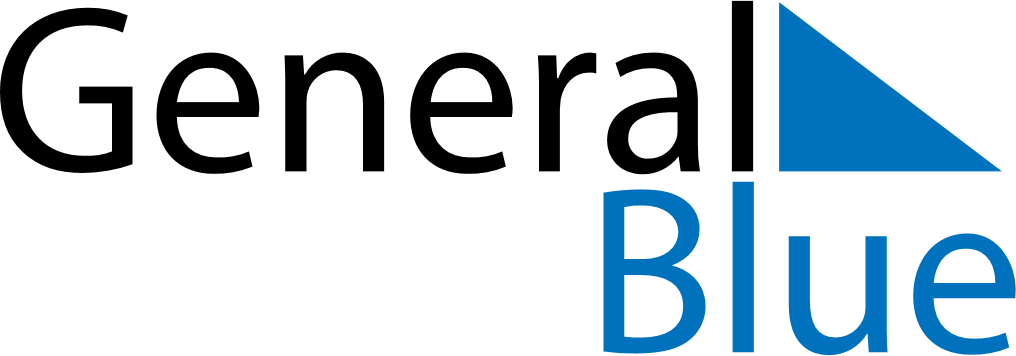 July 2026July 2026July 2026ArmeniaArmeniaSUNMONTUEWEDTHUFRISAT1234567891011Constitution Day1213141516171819202122232425262728293031